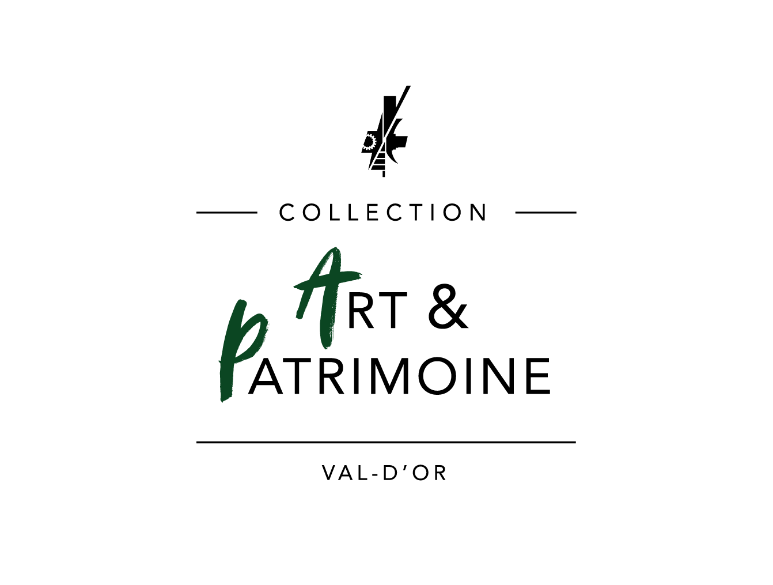 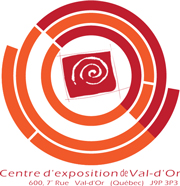 COMMUNIQUÉPour diffusion immédiateLa Collection Art & Patrimoine de la Ville de Val-d’OrVal-d’Or, le 17 janvier 2018 – Le Centre d'exposition de Val-d’Or présente, du 2 au 18 février 2018, l’exposition Collection Art & Patrimoine de la Ville de Val-d’Or.  Le vernissage aura lieu le vendredi 2 février de 17h à 19 h.Le Centre d’exposition de Val-d’Or et le Service Culturel de la Ville de Val-d’Or collaborent depuis quelques années à l’élaboration d’une politique de développement et de gestion de la collection municipale : la Collection Art & Patrimoine.La Ville de Val-d’Or possède effectivement une collection d’œuvres d’art et un travail d’inventaire a été réalisé afin de mieux la documenter.  Ce travail permet aussi d’élaborer des moyens pour faire connaitre la collection municipale auprès des citoyens de Val-d’Or.  La Collection Art & Patrimoine de la Ville de Val-d’Or est composée d’œuvres diversifiées et de qualité, qui attestent des traces originales de l’histoire municipale, et ces œuvres méritent une mise en valeur publique.En date du 1er décembre 2017, l’inventaire a permis de répertorier 180 objets et œuvres créés par 53 artistes, constituant ainsi la Collection Art & Patrimoine. Certaines œuvres sont visibles dans l’espace public, pensons à l’œuvre de Jacques Pelletier, « Vers l’avenir », dans le parc du 75e anniversaire, à l’angle de la 3e Avenue et du Chemin Sullivan.Cette exposition inédite permettra une mise en lumière de plus de 80 œuvres municipales et invitera toute la communauté à (re)découvrir la richesse de la Collection.  Les citoyennes et citoyens pourront partager leurs connaissances afin d’aider à mieux documenter les œuvres répertoriées, puisqu’elles font partie de notre histoire.-30-Heures d’ouverture du Centre d’exposition: mardi de 13h à 16h, du mercredi au vendredi de 13h à 19h, samedi et dimanche de 13h à 16h. Pour information : (819) 825-0942 ou expovd@ville.valdor.qc.ca /Visitez notre site Internet : www.expovd.ca ou notre page facebook : https://www.facebook.com/centredexpositiondevaldorSource : Anne-Laure Bourdaleix-Manin, coordonnatrice de la programmation, (819) 825-0942 #6253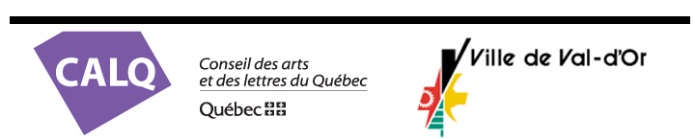 